ТЕРРИТОРИАЛЬНАЯ ИЗБИРАТЕЛЬНАЯ КОМИССИЯЯРОСЛАВСКОГО РАЙОНАРЕШЕНИЕ17.03.2021                                                                                                       № 12/107 г. Ярославль О порядке выдачи копий документов территориальной избирательной комиссией Ярославского района при подготовке и проведении выборов в органы местного самоуправления Ярославского муниципального района Ярославской областиВ соответствии с Конституцией Российской Федерации, Федеральным законом от 12 июня 2002 г. № 67-ФЗ «Об основных гарантиях избирательных прав и права на участие в референдуме граждан Российской Федерации», руководствуясь Федеральным законом от 27 июля 2006 г. № 149-ФЗ «Об информации, информационных технологиях и о защите информации», статьей 7 Федерального закона от 27 июля 2006 г. № 152-ФЗ «О персональных данных», статьей 20 закона Ярославской области от 02 июня 2003 г. № 27-з «О выборах в органы государственной власти Ярославской области и органы местного самоуправления муниципальных образований Ярославской области», территориальная избирательная комиссия Ярославского районаРЕШИЛА: Установить, что при поступлении в территориальную избирательную комиссию Ярославского района (далее – ТИК ЯР) заявления о предоставлении копий (заверенных копий) документов, представляемых кандидатами, избирательными объединениями при выдвижении и на регистрацию, иных документов, непосредственно связанных с выборами, ТИК ЯР выдает запрашиваемые копии документов, исключая из них персональные данные кандидатов, обнародование которых не предусмотрено Федеральным законом от 12 июня 2002 г. № 67-ФЗ «Об основных гарантиях избирательных прав и права на участие в референдуме граждан Российской Федерации», законом Ярославской области от 02 июня 2003 г. № 27-з «О выборах в органы государственной власти Ярославской области и органы местного самоуправления муниципальных образований Ярославской области».Установить, что обязательному исключению из документов кандидатов подлежат следующие сведения: серия и номер основного документа, удостоверяющего его личность, сведения о дате выдачи указанного документа и выдавшем его органе; номер, серия, дата выдачи иных документов; адрес места жительства кандидата (за исключением наименования субъекта Российской Федерации и населенного пункта), адрес места нахождения имущества кандидата, адрес нахождения банка и номер счета (за исключением реквизитов специального избирательного счета), виды ценных бумаг, любые сведения о супруге и детях кандидата, в том числе об их доходах и имуществе.В справке о расходах кандидата по каждой сделке по приобретению земельного участка, другого объекта недвижимости, транспортного средства, ценных бумаг, акций (долей участия, паев в уставных (складочных) капиталах организаций) и об источниках получения средств, за счет которых совершена сделка, представляемой кандидатом, исключению подлежат следующие сведения: серия, номер и дата выдачи документа, удостоверяющего личность кандидата; ИНН, наименование имущества, дата совершения сделки, сумма сделки; сведения об источниках средств, за счет которых приобретено имущество; любые сведения о супруге и детях кандидата.Персональные данные кандидатов, не подлежащие обнародованию в соответствии с вышеперечисленными нормативными актами, могут быть предоставлены только при наличии письменного согласия субъекта персональных данных. При этом, указанное согласие представляется в ТИК ЯР лицом, запрашивающим данные кандидата, или лично кандидатом.Лица, которым в соответствии с законом предоставляются для ознакомления документы кандидатов, содержащие персональные данные, должны быть проинформированы под роспись о необходимости соблюдения требований Федеральных законов от 27 июля 2006 г. № 149-ФЗ «Об информации, информационных технологиях и о защите информации» и от 27 июля 2006 г. № 152-ФЗ «О персональных данных» о недопустимости без согласия субъекта персональных данных копирования (выписки, фото- и видеосъемки) и использования его персональных данных.Определить днями выдачи копий документов ТИК ЯР вторник и пятницу, следующими за днем подачи заявления о предоставлении копий (заверенных копий) документов.Разместить настоящее решение на сайте Администрации Ярославского муниципального района Ярославской области во вкладке «Выборы» в информационно-телекоммуникационной сети «Интернет».Контроль за исполнением решения возложить на секретаря территориальной избирательной комиссии Ярославского района Касаткину С.А.Председатель территориальнойизбирательной комиссии                             Ярославского района                                                                                                  С.Г. ЛапотниковСекретарь территориальнойизбирательной комиссии                             Ярославского района                                                                                                  С.А. Касаткина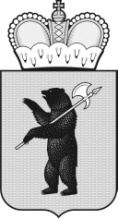 